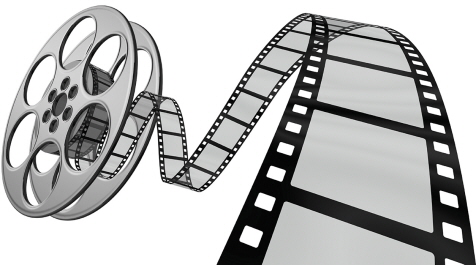 Filmning under tävlingen!Nu i helgen kommer det i samband med tävlingen att filmas utav arrangören.Filmen kommer att sändas som livestreaming för allmänheten samt sparas för domare och tekniska i utbildningssyfte.Är det någon som har något emot detta, vänligen ta kontakt med tävlingsarrangören./Förening ”Namn på ansvarig”  mobilnummer